Я спешу на тренировку,
В кимоно сражаюсь ловко.
Чёрный пояс нужен мне,
Ведь люблю я …Во дворе с утра игра,
Разыгралась детвора.
Крики: "шайбу!", "мимо!", "бей!" -
Там идёт игра - ...(хоккей)В этом спорте игроки
Все ловки и высоки.
Любят в мяч они играть
И в кольцо его кидать.
Мячик звонко бьет об пол,
Значит, это ...Без весла не обойдёшься,
Если спортом тем займёшься.
А как занятие зовут,
Где в лодке к финишу плывут?(гребля)конь, канат, бревно и брусья,
Кольца с ними рядом.
Перечислить не берусь я
Множество снарядов.
Красоту и пластику
Дарит нам …(гимнастика)Соберем команду в школеИ найдем большое поле.Пробиваем угловой -Забиваем головой.И в воротах пятый гол!Очень любим мы ... (футбол)Здесь команда побеждает,Если мячик не роняет.Он летит с подачи меткоНе в ворота, через сетку.И площадка, а не полеУ спортсменов в ... (волейболе)Я смотрю - у чемпионаШтанга весом в четверть тонны.Я хочу таким же стать,Чтоб сестренку защищать!Буду я теперь в квартиреПоднимать большие ... (гири)И мальчишки, и девчонкиОчень любят нас зимой,Режут лед узором тонким,Не хотят идти домой.Мы изящны и легки,Мы - фигурные ... (коньки)• Вокруг глубокий снег лежит, А он легко поверх бежит. Лишь с колеи сойти нельзя. Кто мчится к финишу, скользя? (Лыжник.) ********Кто десять километров, Качая в такт рукой, Бежит быстрее ветраСогнувшись кочергой? (Конькобежец.) ********• На льду танцует фигурист, Кружится, как осенний лист. Он исполняет пируэт, Потом двойной тулуп… Ах, нет! Не в шубе он, легко одет. И вот на льду теперь дуэт. Эх, хорошо катаются! Зал затаил дыхание. Вид спорта называется(Фигурное катание.) **********Спорт на свете есть такой, Популярен он зимой:На полозьях ты бежишь, За соперником спешишь… (лыжные гонки) .********Очень трудно быть, не спорьте, Самым метким в этом спорте. Сам попробуй бегать день, А потом попасть в мишень, А мишень тебе не слон. Спорт зовётся … (биатлон) .Вопрос нелегкий у меня:Как это называют, Когда спортсмены на саняхПо горке вниз съезжают? (санный спорт) .Спуск на санках с горы парами. 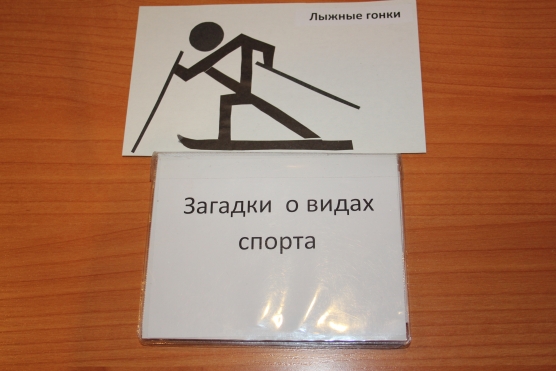 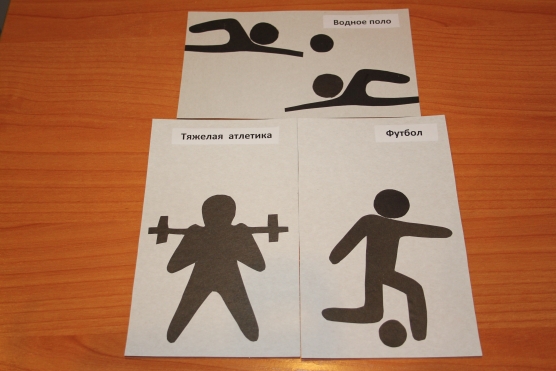 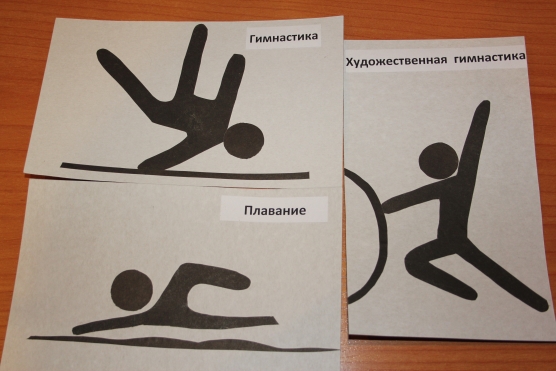 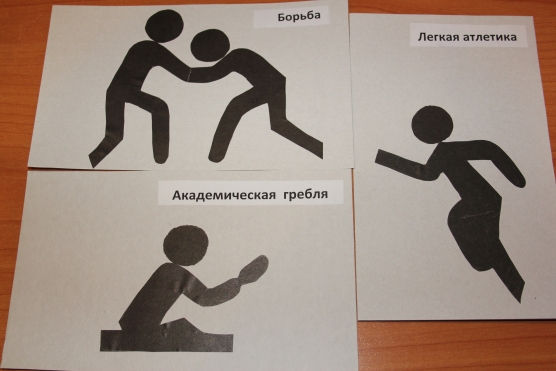 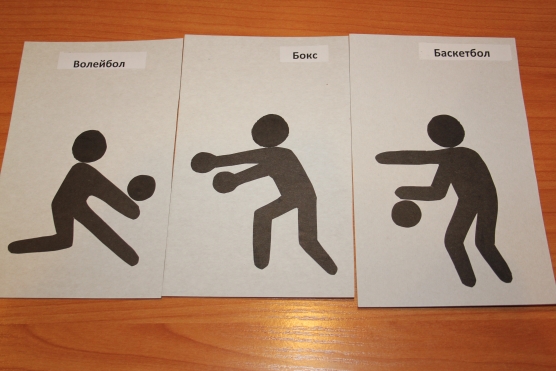 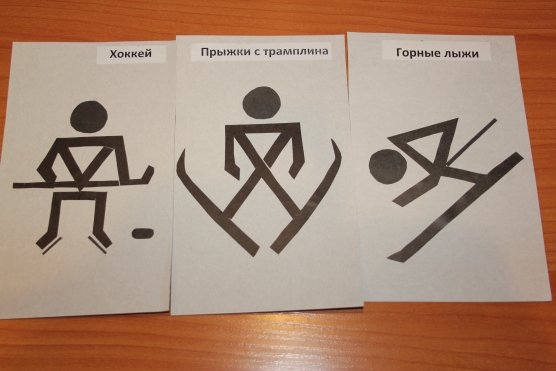 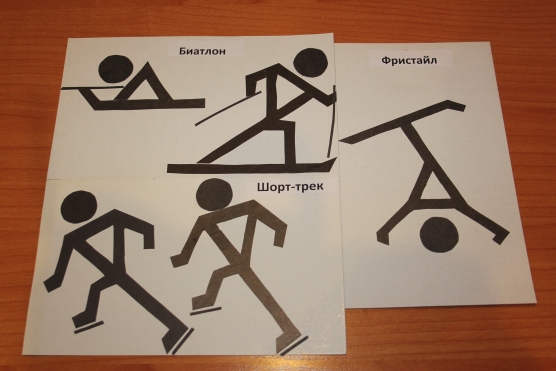 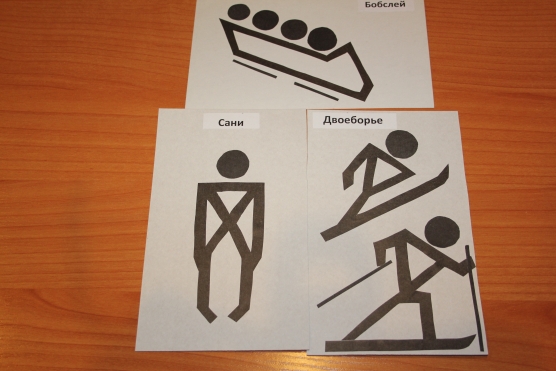 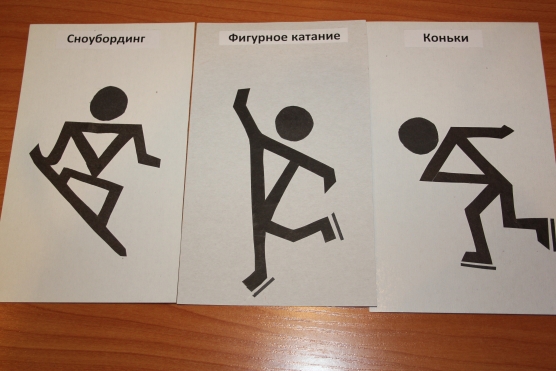 Трудно, что ни говори, Мчать на скорости с горы! И препятствия стоят -Там флажков есть целый ряд. Лыжнику пройти их надо. За победу ждёт награда. (Горнолыжный спорт) Он на вид – одна доска, Но зато названьем горд, Он зовется … (Сноуборд) Лента, мяч, бревно и брусья,Кольца с ними рядом.Перечислить не берусь яМножество снарядов.Красоту и пластикуДарит нам... (гимнастика)В честной драке я не струшу,Защищу двоих сестер.Бью на тренировке грушу,Потому что я... (боксер)Мы с лошадью моей друзья.
Её характер знаю я.
Друг друга понимаем с полуслова,
Иначе не получим титул чемпиона.
(Жокей)В крови его отвага
И благородство есть.
В руке зажата шпага,
Он защищает честь.
(Фехтовальщик)Кролем, брассом, на спине
Плавать я могу.
Соревнуясь на воде,
К финишу спешу.
(Пловец)Я мяч ракеткой отобью, –
По корту быстро бегаю,
Мелькаю, будто бы лечу,
Машу легко ракеткою.
(Теннисист)Прыгать в  воду  глубоко
С детства я учился.
Делать это нелегко.
Успехов я добился!
(Прыгун)Ловлю я ветер в паруса,
Плыву и наслаждаюсь.
Свобода, волны, красота.
Преград я не пугаюсь.(Парусный  спорт)Помнишь транспортное средство:
Когда ты ещё был мал,
То папулю для удобства,
Как коняшку, запрягал?Конный  спортСтанешь сильным, ловким, метким.
Укрепит здоровье спорт.
Мяч возьми и две ракетки,
Выходи играть на ...ТеннисОдин удар ракеткой —
Волан летит над сеткой.
Серёжа хоть и сильно бил,
Воланчик в сетку угодил.
Сегодня победил Антон.
Во что играли? В .БадминтонСпортсмен оделся в кимоно,
Учил-учил приёмы, но
Не выучил все от и до
И проиграл свой бой в …Дзюдо